9 Point Checklist for Gold Standard Recognition The below is a sample template to guide Water Taxi Operators in developing the Standard Operating Procedures (SOP) to obtain a Gold Standard Recognition.Declaration:I hereby certify that all information provided in this application and plan is true, accurate and complete to the best of my knowledge. I have not withheld any information and understand any falsification is illegal and will disqualify this application.Print Name of Gold Standard Manager_________________________________Signature of Gold Standard Manager___________________________________Name/ Address of the Water Taxi Company______________________________________________________________________________________________Date: ____________________________________________________________Applicants must submit below:Signed declaration aboveStandard Operating Procedure including the 9-point checklistCopy of Belize Port Authority Registration CertificateCopy of valid Seaworthiness Certificate for each vesselList all the destinations where loading of passengers is conducted:____________________________________________________________________________________________________________________________________Submit to: entitygoldstandardapplication@belizetourismboard.org 1) Appoint a Tourism Gold Standard ManagerContact information of the appointed Gold Standard ManagerName________________________________________Phone________________________________________Email_________________________________________Social Security #________________________________Name of Alternate Gold Standard ManagerName__________________________________________Phone__________________________________________Email___________________________________________Social security #__________________________________Duties and responsibilities of the Gold Standard ManagerEnsure that all boat captains and crew have done the 5 training sessions below:-Introduction to Tourism Gold Standards for Water Taxi’s, Tourism Gold Standard Program Manager training, Enhanced Safety Procedure for Boat Captain and Crew, Sanitizing and cleaning guidelines for boat captain and crew, and how to handle a suspected case of COVID-19 among staff and passengers. Ensure that all boat captains and crew know the procedures on how to handle a symptomatic case.Ensure that all logs are being followed on each trip/runConduct spot checks on trips/runs to ensure all protocols are being followedEnsure all guides have PPE and disinfecting/ sanitizing equipmentLiaise with Ministry of Health on any symptomatic employee or passenger, and provide any logs necessary for contact tracingEnsure that all vessels and equipped with hand sanitizer for public consumptionEnsure that the Water Taxi’s SOPs are reviewed and modified as necessaryEnsure that all vessels operating are following by the guidelines provided by the Government of Belize as it pertains to capacity limitations of passengers being transported.Implement corrective actions when staff and passengers are non-compliant with protocolsList Others:________________________________________________________________________________________________________________________________________________________________________________________________________________________________________________________________________________Dates of training done by Gold Standard Manager and AlternateFor reference click here for link to training videos2) Implement Monitoring and ReportingMonitoring Employee checks:If employee is sick, he should not come to work and report to Program Manager.Every employee’s temperature will be checked every day before a trip/run and logged at the staff entrance. Every employee will be asked the following questions:Have you been in close contact with a suspected or confirmed case of COVID 19?Are your experiencing a cough, shortness of breath or sore throatHave you had a fever in the last 48 hours?Have you had a loss of smell or taste?Have you had any vomiting or diarrhea in the last 24 hours?Does anyone in your immediate household present these symptoms?If multiple answers are yes, the employee will be isolated and the response plan will be activated. PassengersAll passenger’s temperatures will be taken before getting on their scheduled boat.Any passenger with temperature over 100F must be logged and treated as a symptomatic passenger. Any symptomatic passenger will be isolated and the response plan will be activated. Vendors and supplier’s temperature will be taken and logged prior to entrance into office. No outside visitors will be allowed without being checked and logged entry. Security personnel and all staff will report to the Program Manager any observations of passengers and staff that appear to be symptomatic or non-compliant with protocols. All will be observed for the following symptoms and reported:Less serious symptomsFeverDry coughHeadache ConjunctivitisTiredness (prior to boarding activities)Loss of taste and smellA rash on skin or discoloration of fingers or toes. Aches and painsSore throatDiarrheaSerious symptomsDifficulty breathing or shortness of breath Chest pain or pressureLoss of taste and smellAny symptom will be communicated via the Ministry of Health hotline         0-800-MOH- CARE
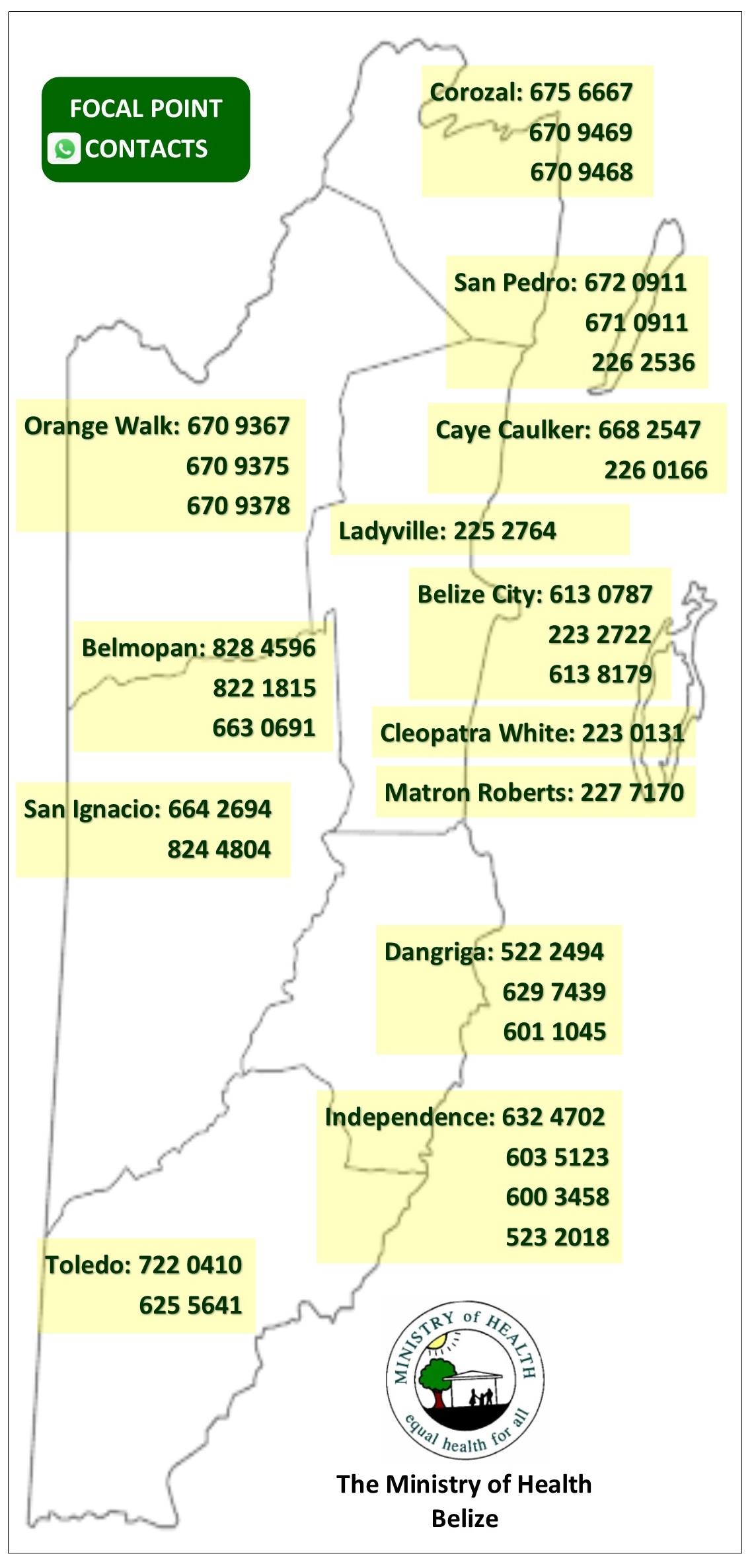 Below reporting logs must be implemented.Templates of Log sheets used:Manifest logEmployee temperature log COVID-19 symptomatic log template Vendors and Suppliers Temperature log Employee shift log template Other I agree to use the below sample logs (Check box if you agree and ensure to have logs printed and in use for inspection)Manifest Log (inclusive of employees)Employee Temperature and monitoring logsCovid-19 symptomatic log Visitor logEmployee shift logs If your logs are different, please insert pictures below:3) Ensure Social Distancing ProtocolsInsert pictures of social distancing in all of the below areas. For reference ensure to include x markers with tape/ stickers to show standing areas and signage for passengers where applicable. Place in each destination loading location where applicable:Reception area in officeCheck in countersLoading areasTenants Other areas that requires 6 ft. distancingInsert images below of your facility meeting the social distancing requirements4) Implement enhanced cleaning and sanitization StaffAll employees will be provided a hand sanitizer for daily useAll staff will wear masks and/or face shields All staff will wear gloves when handling equipmentBelow are logs for tracking of enhanced cleaning and sanitation.           I agree to use the below sample logs (Check box if you agree and ensure to have logs printed for inspection)Sample LogsDaily cleaning and disinfecting time log fleet (ensure to log all vessels)Daily cleaning and disinfection log for equipmentDaily cleaning and disinfection log for office spaceIf your logs are different, please insert pictures below:Below is a checklist of high touch point of different areas and how to clean each respectively before completing cleaning log. Sample high touch point checklists for cleaners:Office Area- Loading areasTransportation boatsRestroomEquipmentIf your logs are different, please insert pictures below:Disposal of wasteAll employees will wear protective gloves and face masks when handling trash. Trash bins will be lined with bags and tied off securely when full. All bags with possible contamination will be sealed in red bag and disposed separately.5) Develop a Response PlanAll staff must follow the following steps to deal with symptomatic passenger/ employeeNo one with symptoms will be allowed into the Water Taxi facilities. Should staff or guest become ill at the facility, the following steps will be taken:At the reception/ ticketing office isolate passenger at ____________________________________________contact the Program Manager (Program Manager will contact Family, Hotel, MOH or Cruise Port.)if symptomatic passenger is a local and can call someone to pick them up have them do so, if symptoms are severe organize with Local medical facility to have them be taken to medical facilityif the symptomatic passenger is not a local put them into separate vehicle to transport to hotel/ cruise line or if symptoms are severe organize with MOH to be taken to medical facilityupdate logs of Symptomatic COVID-19 case disinfect and sanitize area where passenger or staff were in contact log disinfecting of all areas On trip/runisolate passenger at designated location on the vesselboat captain to contact the Program manager (Program Manager will contact medical facility in region to be at dock for medical assistance)upon arrival, put symptomatic passenger into separate vehicle to transport to hotel/ cruise line or if symptoms are severe organize with MOH to be taken to medical facilitydisinfect and sanitize area where passenger or staff was in contact log disinfecting of the vessel Closest medical facility identified for each destination (Insert name and contact information)____________________________________________________________________________________________________________________________________________________________________Additional notifications- Gold Manager(s) will assist guests with contacting their local diplomatic mission. This is often done to register their location and situation in a country if necessary. Should the guest(s) choose to contact the embassy directly they are free to use the local line. Should guest(s) request that the mission be contacted on their behalf then Management will request an electronic copy of their ID for verification purposes.See below inventory list of cleaning material, equipment and PPEs in stockSee below images of PPE and cleaning equipment currently in stockInsert images to correspond with your inventory 6) Ensure Clear and Consistent Communication Travel policies All trips/runs will be executed with the safest measures in all efforts to reduce risk for passengers and employees.Masks required at all times. Booking will be flexible to accommodate payment reimbursements should a passenger become symptomatic prior to their trip. Passenger Communication PlanDraft signage that will be posted in  offices, waiting rooms, and online that explains our protocols, reimbursements and expectations. Sample letter:Dear Passenger,Thank you for choosing to travel with us. We are happy to inform you that our company is a Tourism Gold Standard Recognized Water Taxi Company; which means we have implemented all measures to mitigate any risks for our passengers and employees. What to expect?All trips/runs will be executed by our expert and trained crew.Expect to have your temperature tested before your board our vessels.Masks are required at all times. Vessels will be operating at reduced capacities to allow for social distancing between non family groups. Booking will be flexible to accommodate payment reimbursements should you become symptomatic prior to your trip. Thank you for your support and continued patience as we continue to work towards safely providing our services for you to enjoy our beautiful Belize. Sincerely,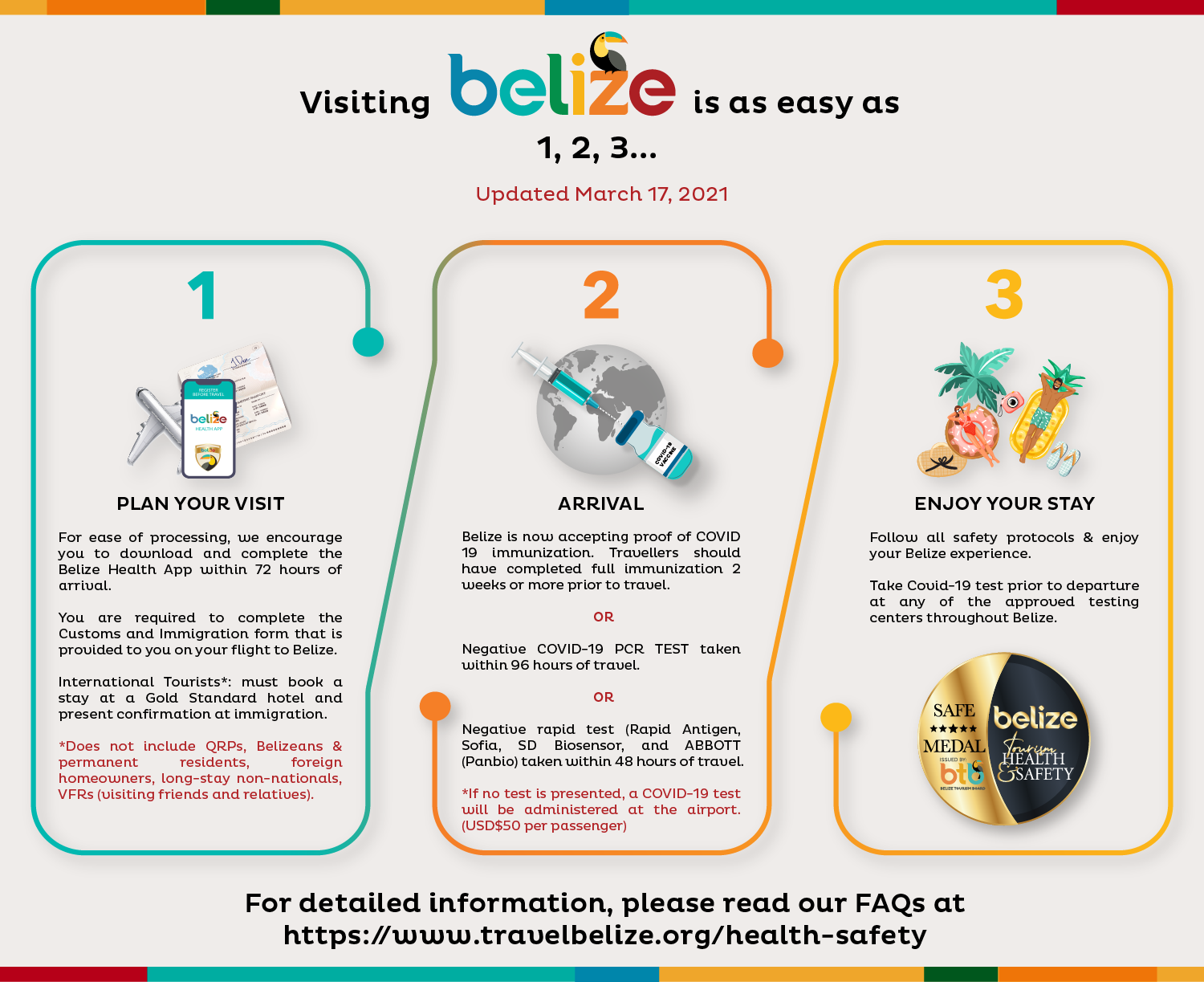 Sample disclaimer- penalties of non-compliance with masks, cost of quarantine if positive, or any other liability clausesInsert imageEmployee Communication below has been sent to all staff or provided during training sessions. Platforms used to reinforce the message to passengers: E.g. Email, Facebook, Online booking etc.  Insert image or url link- For example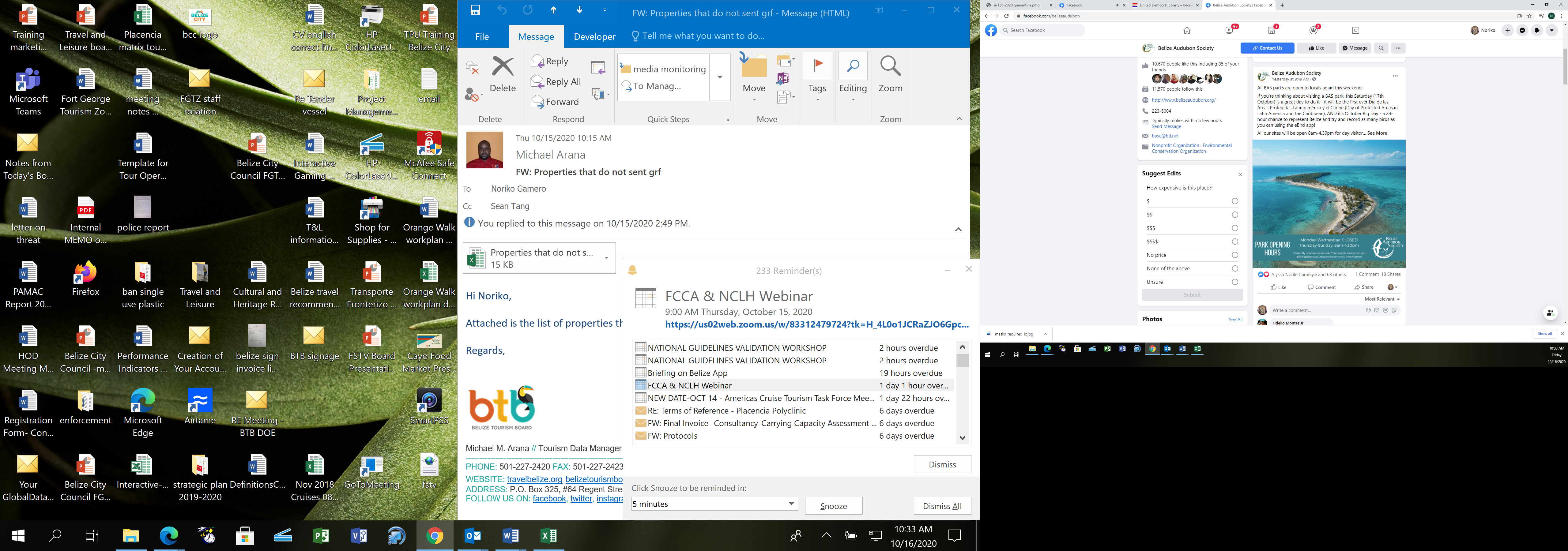 SignageBelow are images of best practices signage around the office, vehicles, boats, loading areas (where applicable). (Signs of, proper hand washing, wearing of mask and symptoms for constant reminders to passenger and staff. Insert images installed in all relevant areas.7) Install Sanitizing StationsSee below images of sanitizing stations (installed equipment with soap dispensers, sanitizer gel, single use towels, etc.) in all relevant areas (Office, Loading Area, Restroom, Vessel, Vehicle, etc.)Insert images and list location of sanitizing station8) Deploy New Technology See below description and images of payment process (credit card, pre check-in credit card, website, online transfer, digital ticketing, email confirmations, digital schedules/ pricing, etc.) Insert description and screenshots or images.9) Implement a Training PlanAll employees will be trained on the new protocols implemented. Training offered will be logged using the template below (Insert log if you have your own template). Images will also be kept for records. (Insert images if available)Sample Training LogAnnex- Sample Signage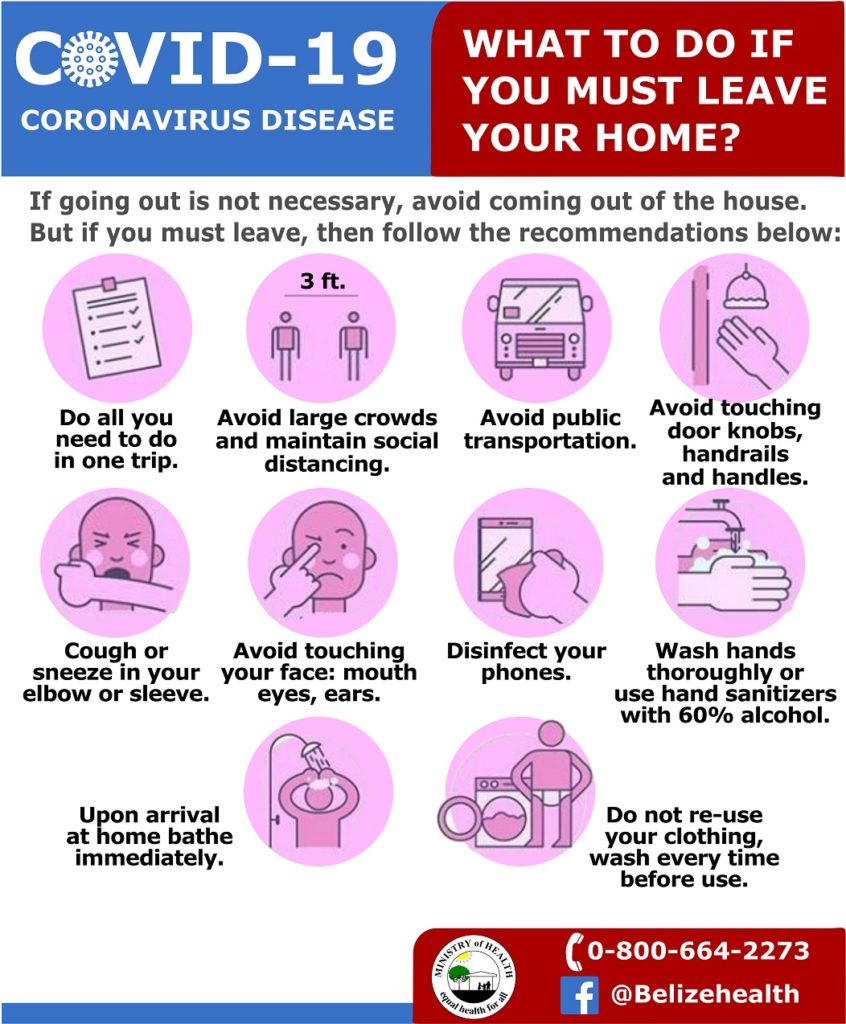 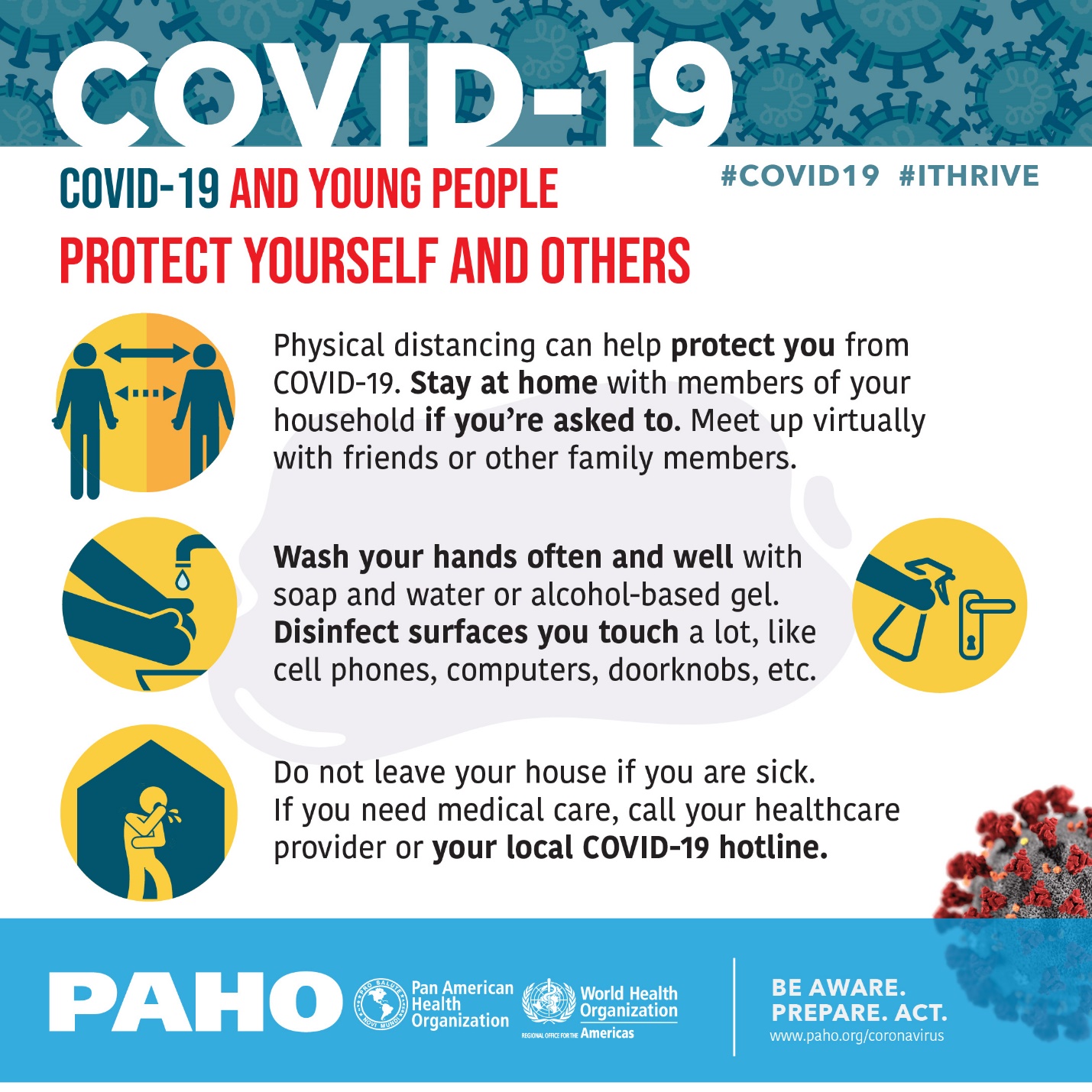 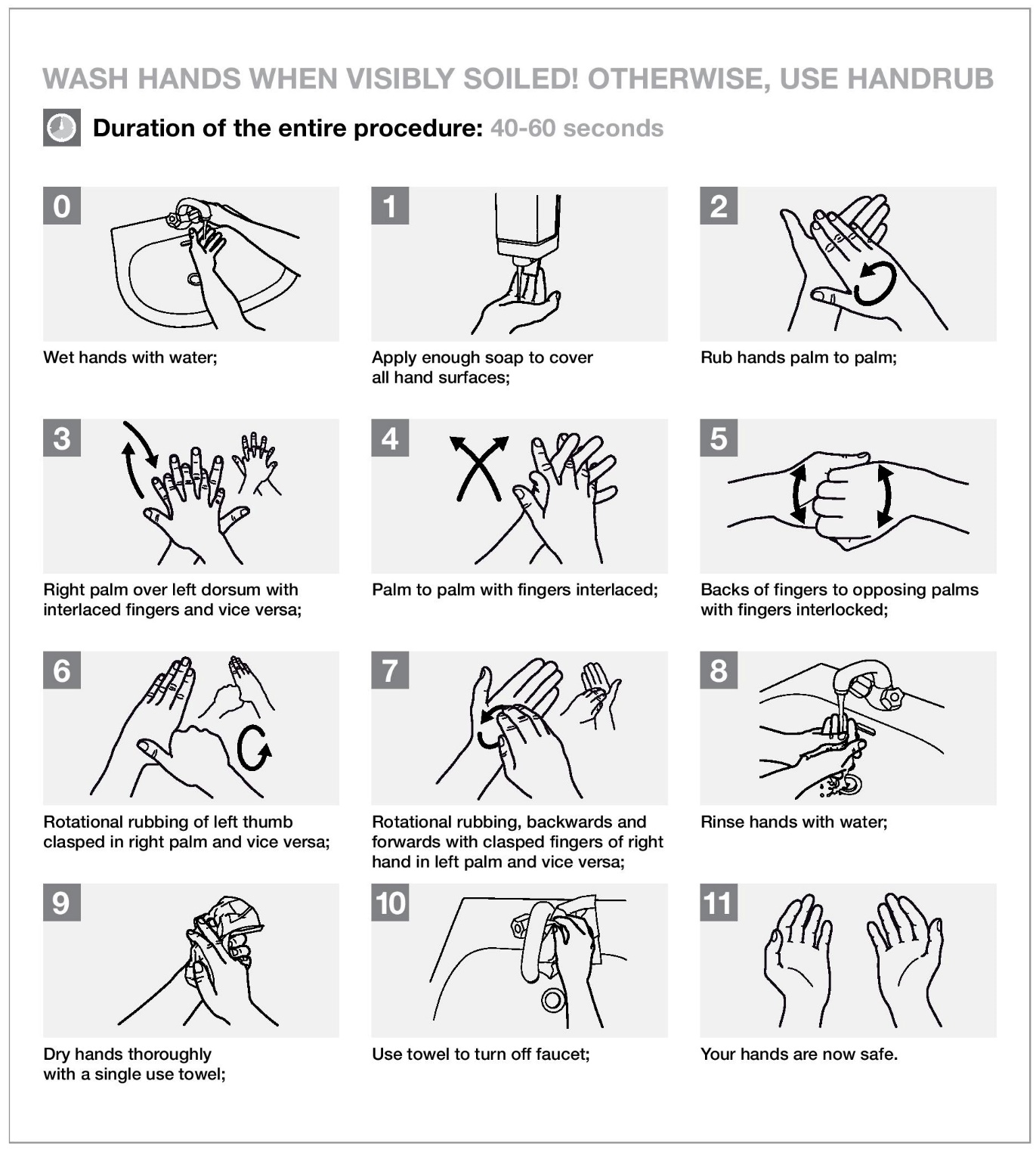 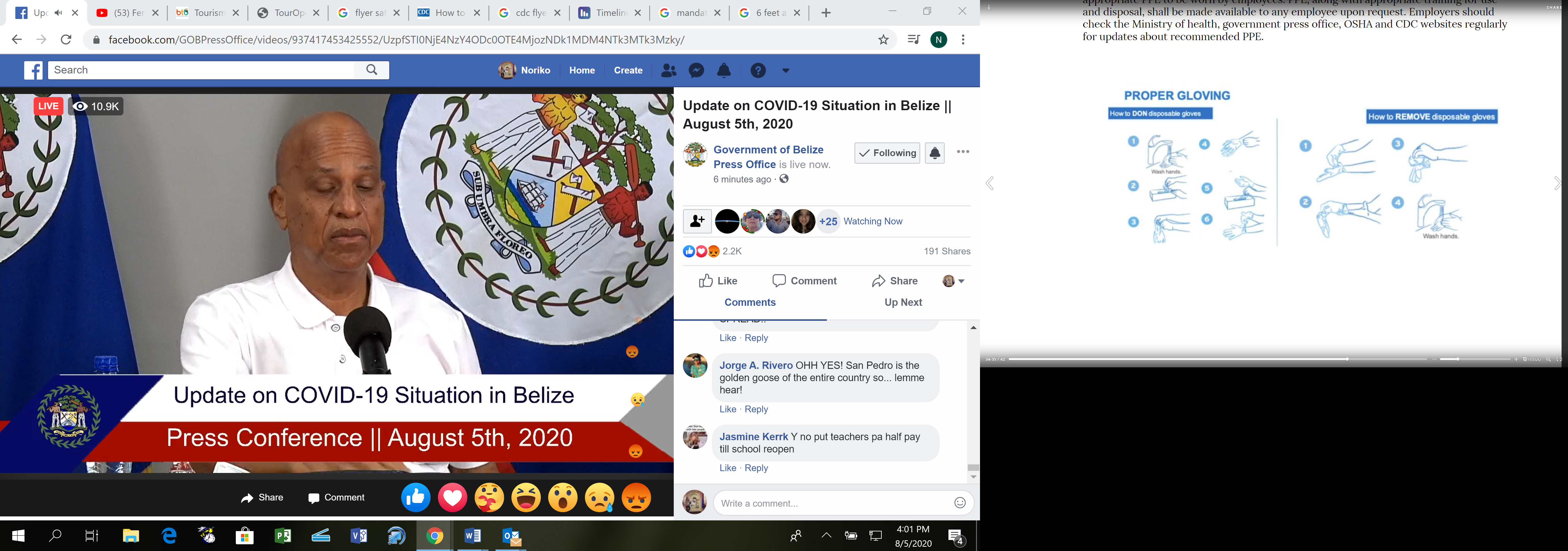 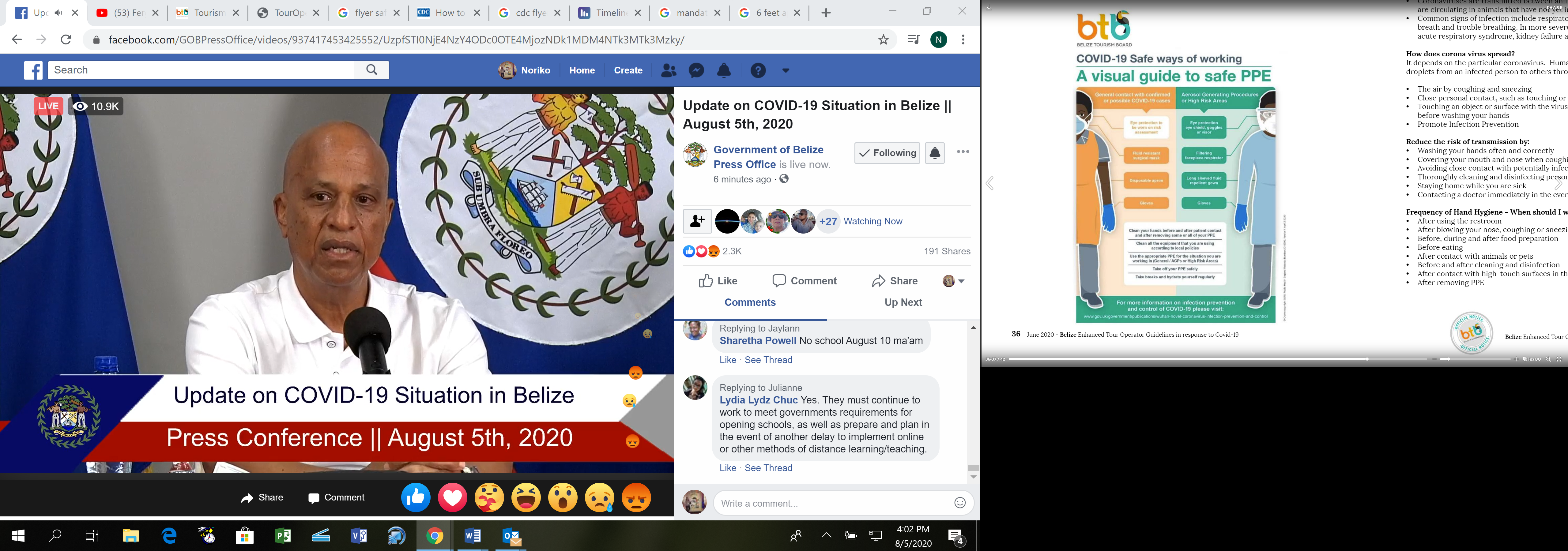 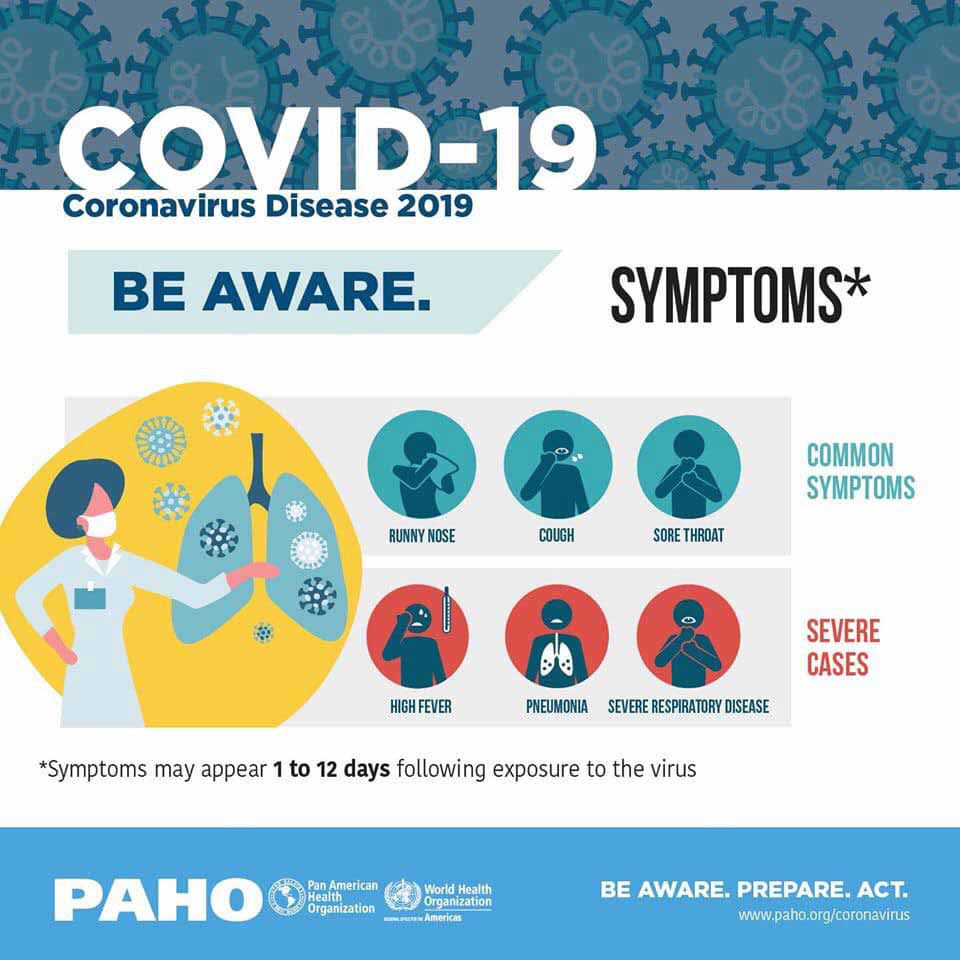 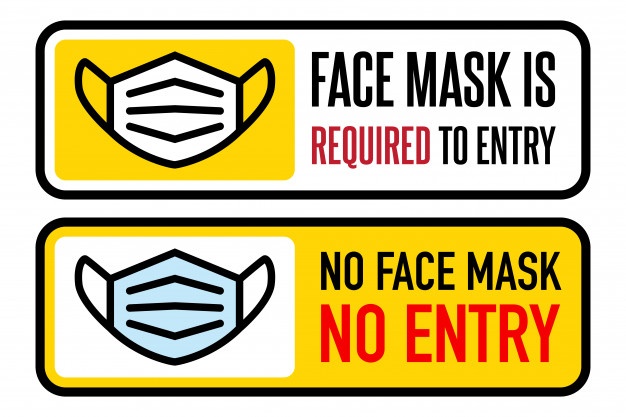 TrainingDate and signature attended by Gold Standard ManagerDate and signature attended by Gold Standard Manager AlternateIntroduction to BTB Tourism Gold Standard for Boat captains and CrewInsert signature and dates attended in this columnInsert signature and dates attended in this columnTourism Gold Standard Program Manager trainingEnhanced Safety Procedures for Boat captains and crewSanitizing and cleaning guidelines for Boat captains and crew How to handle suspected case of COVID-19 among staff and passengers Other DateTimeEmbarkationEnd destinationFirst NameLast NameDateTimeEmployee NameRecorded TemperatureScreener NameCommentsDateGuest or Employee NameEmail addressEmergency Contact infoGenderAgeRecorded TempSymptomsTime observedAction TakenDateTimeVisitor NameEmployee who attended visitorRecorded Temperature Screener nameCommentsDateTime arrivedTime out from departureTime in from returnSignature of employeeAreaPictureFor example, All relevant areas- Reception/ ticketing Area- San PedroCaye Caulker 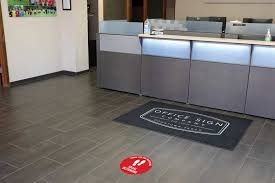 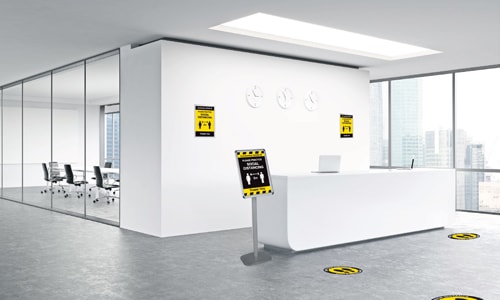 Loading areas on dockOn each vesselShow signage of social distancing requirement at each locationVessel EmployeeDateTime Cleaned withSignatureEx- Boat Name John DoeDec 10, 20205:15pmUse of soap, anti-bacterial cleaning agent, bleach solution, etcEquipmentEmployee/ CompanyDateTime Cleaned withSignatureCargo cartJohn DoeDec 10, 20205:15pmUse of  soap, anti-bacterial cleaning agent, bleach solution, etcOther list hereOfficeEmployee/ CompanyDateTime Cleaned withSignatureReception/ ticketing deskJohn DoeDec 10, 20205:15pmUse of anti-bacterial cleaning agent, bleach solution, etcLoading areaBathroom Other list hereAREAHOW TO CLEANEQUIPMENT NEEDEDFrequencyCHECK IF COMPLETED Counter check in areasDesignated rag with bleach and water, make sure bleach mixture is no more than 3 days old…….Gloves, rag, spray bottle with mixture of 2 parts water 1 part bleachAfter every passengerComputer, , keyboard, mouse, calculator, etcInsert “How to clean” description here for the respective area as per the example above.Insert “Equipment needed” here for the respective area as per the example above.Insert “frequency” description for the respective area as per the example above.Door knobsPhone systemCredit Card systemWaiting area chairsCheck in countersOtherAREAHOW TO CLEANEQUIPMENT NEEDEDFrequencyCHECK IF COMPLETED Seating areasDesignated rag with bleach and water, make sure bleach mixture is no more than 3 days old, or spray with chemicals….Gloves, rag, spray bottle with mixture of 2 parts water 1 part bleachAfter every passengerotherAREAHOW TO CLEANEQUIPMENT NEEDEDFrequencyCHECK IF COMPLETED Seating areaHose down with soap and water, add bleach mixture for added sanitization for exterior.Gloves, rag, spray bottle with mixture of 2 parts water 1 part bleach.After every passenger useCaptain’s ChairSteering wheel and driver controlsHandle railsCooler Cushions boat seatOtherAREAHOW TO CLEANEQUIPMENT NEEDEDFrequencyCHECK IF COMPLETED Door handleHose down with soap and water, add bleach mixture for added sanitization Gloves, rag, spray bottle with mixture of 2 parts water 1 part bleachHourlySink and faucetFloorSoap dispenserToilet paper dispenserToiletLight switchesAREAHOW TO CLEANEQUIPMENT NEEDEDFrequencyCHECK IF COMPLETED Cargo cart Spray with disinfecting solution on all cargo prior to loadingGloves, rag, spray bottle with solutionEach tripITEMQUANTITYInsert list of cleaning material, equipment and PPE in stock.Insert corresponding quantity for each item listed. Surgical MasksGloves(box of 50 pairs)Bleach1 gallon5Baceteria killing agents chemicalsAreaPicture Signage of best practices in bathroomSignage of best practices in the reception/office area, loading area and vesselsSignage of best practices in loading areas and vesselsOtherAreaPicture or URL linkExample- Belize City terminal- office area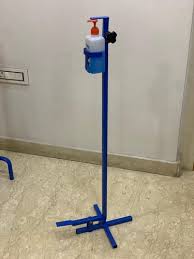 Contactless pointsPicture Online ticket sales/ Check in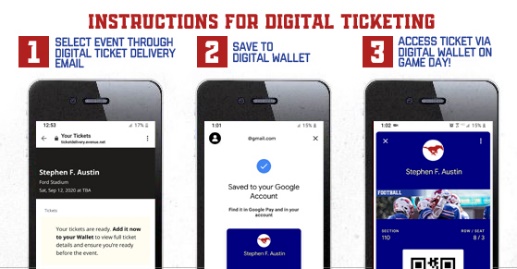 Cashless payment methodsQR code for schedules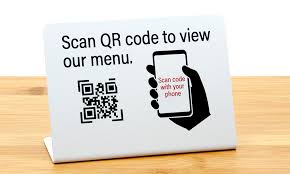 Digital Boarding passesTrainingDate attended Staff NamesSignature 